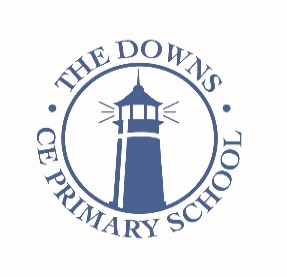 Midday meal supervisorJob descriptionPrimary Purpose of the role:Specific responsibilities include:Evidence that the candidates meet the essential requirements will be considered during shortlisting from the application form and any personal statement provided.At interview, candidates  will be  expected  to answer questions about the teaching standards, along  with personal qualities and skills and other areas not highlighted in application form or statement. The interview will also explore issues relating safeguarding and promoting the welfare of children.Job familyMeals supervisorGradeKent range 3DateRevised Summer 2022EssentialDesirableQualificationBasic skills in English and MathsGCSE C grade or equivalent in English and MathsChildcare qualifications.Sport coaching qualification.Current First Aid QualificationExperienceExperience of supervising children as aparent or carerExperience of supervising childrenin a school setting or similarKnowledge and SkillsGood communication skillsAn understanding of and commitment toequal opportunities for all childrenAn understanding of the importance of culture and ethos and how this impacts onmorale, high expectation and high standardsAn understanding of effect ive proceduresfor managing and promoting positivebehaviour among young childrenAn understanding of safeguarding and recognising the importance of ensuring asecure and safe environment for pupilsA knowledge and understanding of child development and socialinteractingA knowledge and understanding of the value of constructive play opportunitiesPersonal QualitiesWarmth, enthusiasm, commitment , energy and determination to inspireothers to achieve high standardsExcellent timekeepingCommitment to 100% attendanceAbility to inspire trust and confidence in childrenAbility to encourage high standards of pupil behaviour at all timesAbility to observe the boundaries of the role and respect confidential informationAbility to initiate games and activities appropriate to the age of the childrenAbility to relate to children on their levelGood organisational and interpersonalskillsAbility to work positively and sensitively with children, parents and otherstakeholdersAbility to work constructively as part of a team to develop good personal relationshipsAbility to deal with minor injuriesA commitment to personal developmentand training